                 Area Sistema Archivistico e Bibliotecario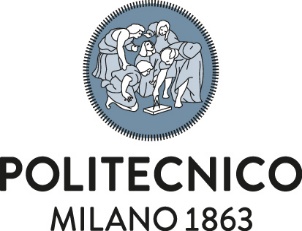 Dipartimento CMIC “G. Natta”Aula Natta, Edificio 6, Piano terra,Leonardo da Vinci 32,20133 – Milano22 giugno 2017 – 10:30                  Area Sistema Archivistico e BibliotecarioCMIC “G. Natta” DepartmentNatta Room, Building 6, Ground 0,Leonardo da Vinci square 32,20133 – Milano22nd June 2017 – 10:30 Educational Seminars and Workshops onElectronic ResourcesSciFinderLa scelta giusta per la ricerca chimica Tre nuovi strumenti di utilizzo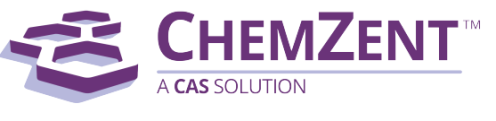 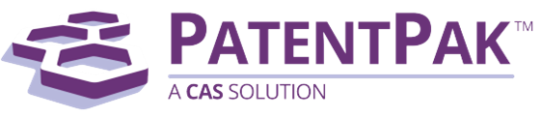 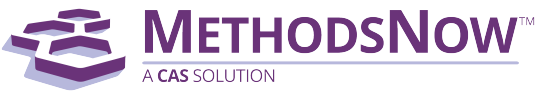 Presentazione a cura di Maria Luisa Quadrirappresentante del Chemical Abstracts ServiceCoordinatori e organizzatori   PhD. Marcello Corrente                          PhD. Maurizio Sansotera   Referente ASAB                                        Referente Dip. CMIC “Natta”   Tel. 02-2399.3020                                   Tel. 02-2399.3035   marcello.corrente@polimi.it                maurizio.sansotera@polimi.itEducational Seminars and Workshops onElectronic ResourcesSciFinderThe choice for chemistry researchThree new tools of discoveryPresentation by Maria Luisa Quadrirepresentative of the Chemical Abstracts ServiceCoordinators and promoters   PhD. Marcello Corrente                  PhD. Maurizio Sansotera   ASAB Representative                      CMIC “Natta” Dept. Representative   Tel. 02-2399.3020                            Tel. 02-2399.3035   marcello.corrente@polimi.it         maurizio.sansotera@polimi.it